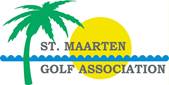 Minutes of Meeting of the SMGA, November 3rd, 2020Present: Keith, Jan Peter, Ivan, Didier, Mark H., Marc G.Absent: Anne-Marie, Yannick Opening 19:05hMinutes of last Meeting (March 3rd, 2020)Container leak is fixed/fans and vents will be placed by Didier by end November, it will be removable for easy dismantling during hurricane seasonMinutes Jan 21st, approved by JP, 2nd by Mark H.Mullet Bay Golf Course availabilityNot many working carts available, investment in new batteries has been madeOn request of Clarence Derby Keith requested that SMGA comes with a plan on how to get in more revenues :Fees - Suggestions6 round golf card with cart : Increase from $325 to $400 Round golf card walking : increase from $200 to $250Green fees with cart : increase to $75Green fees walking : increase to $50Tournaments – Considering SMGA would not have any tournaments in November and December of 2020 – Since MB will order new batteries for carts  - SMGA will host the following tournaments in order to generate funds for MB  (in chronological order, not in the order as how they were discussed in the meeting)November 14th, 2020 Night Golf, 24 players, USD 65 pp --> USD 1,560November 28th-29th, 2020 Concordia Cup, 30 players, 3 rounds, USD 60pp --> USD 5,400December 12th, 2020, X-Mas Scramble, 70 players, USD 50 pp + USD 1,000 carts --> USD 4,500Thomas Smith Challenge Cup, 32 players, to pay 62 times, USD 75 pp --> USD 4,650 AGMComing up, planning will follow, probably held via MS TeamsFinancesDon’t look too good as there is USD 7,000 in the books from advances received sponsoring for 2020 St. Maarten Open – carried forward to 2021ECGA reserves need to be kept in case St. Maarten ever would need to organize the tournament again in 2025Junior GolfDoesn’t look too good either, despite Howard’s efforts there are only 13 young playersIvan points out that on for instance St. Kitt’s there are 200 players of which appr. 20 become good players, this continuity is missing on St. MaartenKeith will work on the form in order to see if we can get the yearly grant, otherwise there wouldn’t be any financing should the St. Maarten Open 2021 not take place either.Howard requested to do summary for AGM – and should be invited to next board meeting to view options 9). Closing 20.30h